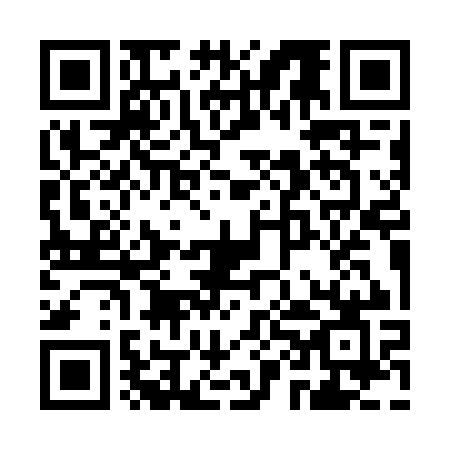 Prayer times for Airlie Beach, AustraliaWed 1 May 2024 - Fri 31 May 2024High Latitude Method: NonePrayer Calculation Method: Muslim World LeagueAsar Calculation Method: ShafiPrayer times provided by https://www.salahtimes.comDateDayFajrSunriseDhuhrAsrMaghribIsha1Wed5:066:2112:023:185:436:542Thu5:076:2212:023:175:426:533Fri5:076:2212:023:175:426:534Sat5:076:2312:023:175:416:525Sun5:076:2312:023:165:416:526Mon5:086:2312:023:165:406:517Tue5:086:2412:023:165:406:518Wed5:086:2412:023:155:396:519Thu5:096:2412:023:155:396:5010Fri5:096:2512:023:155:386:5011Sat5:096:2512:023:145:386:4912Sun5:096:2612:023:145:376:4913Mon5:106:2612:013:145:376:4914Tue5:106:2612:013:135:366:4815Wed5:106:2712:023:135:366:4816Thu5:116:2712:023:135:366:4817Fri5:116:2812:023:135:356:4818Sat5:116:2812:023:125:356:4719Sun5:116:2812:023:125:356:4720Mon5:126:2912:023:125:346:4721Tue5:126:2912:023:125:346:4722Wed5:126:3012:023:125:346:4723Thu5:136:3012:023:115:346:4724Fri5:136:3012:023:115:336:4625Sat5:136:3112:023:115:336:4626Sun5:146:3112:023:115:336:4627Mon5:146:3212:023:115:336:4628Tue5:146:3212:023:115:336:4629Wed5:156:3212:033:115:336:4630Thu5:156:3312:033:115:336:4631Fri5:156:3312:033:115:326:46